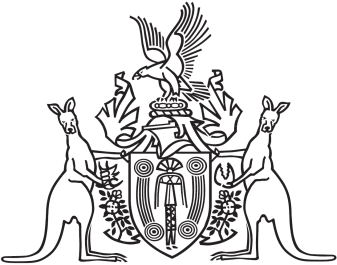 Northern Territory of AustraliaGovernment GazetteISSN-0157-833XNo. S12	18 February 2016Northern Territory of AustraliaCrown Lands ActNotice of Leases of Crown Land Offered for Sale by AuctionI, Lawson Scott Broad, Director, Land and Economic Development in the Department of Lands, Planning and the Environment, as the delegate of the Minister for Lands and Planning, under section 13(1) of the Crown Lands Act and with reference to section 13(3) of the Act, give notice of the following:(a)	a public auction will be conducted on Tuesday, 22 March 2016 at 11.00 am at LJ Hooker Darwin, Suite 1, 25 Parap Road, Parap, NT 0820; and(b)	a lease of each parcel of Crown land described in the Schedule will be offered for sale at the auction; and(c)	each Crown lease will contain a provision by virtue of which the lessee may acquire an estate in fee simple in the land; and(d)	a member of the public may obtain details of the leases offered for sale at LJ Hooker Darwin, Suite 1, 25 Parap Road, Parap, NT 0820.Dated 17 February 2016L. S. BroadDirector, Land and Economic DevelopmentScheduleLand Details
Lot 310Land Details
Lot 390LotApprox Size (m2)StreetLocationZoningTenureTerm3101 294 994Acacia Gap RoadMantonHorticultureCrown lease5 YearsLotApprox Size (m2)StreetLocationZoningTenureTerm3901 294 994Acacia Gap RoadMantonHorticultureCrown lease5 Years